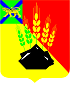 ДУМАМИХАЙЛОВСКОГО МУНИЦИПАЛЬНОГО  РАЙОНА  Р Е Ш Е Н И Е с. Михайловка15.10.2020	                                                                                 № 15О награждении Почетной грамотой ДумыМихайловского муниципального района       Руководствуясь Положением «О Почетной грамоте и Благодарственном письме Думы Михайловского муниципального района», утвержденным решением Думы Михайловского муниципального района № 111 от 25.08.2016 года и на основании  ходатайства руководителя краевого государственного общеобразовательного бюджетного учреждения «Первомайская специальная (коррекционная) общеобразовательная школа-интернат», Дума Михайловского муниципального района					Р Е Ш И Л А: Наградить Почетной грамотой Думы Михайловского муниципального района за достигнутые успехи в работе и в честь 55-летия со дня образования учреждения:      1.1. Склярову Веру Еремеевну - учителя русского языка краевого государственного  общеобразовательного бюджетного учреждения «Первомайская специальная (коррекционная) общеобразовательная школа-интернат»;Еременко Зинаиду Борисовну - заместителя директора по воспитательной работе  краевого государственного  общеобразовательного бюджетного  учреждения «Первомайская специальная (коррекционная)  общеобразовательная школа-интернат»       2.  Настоящее решение вступает в силу со дня его принятия.Председатель Думы Михайловскогомуниципального района                                                                 Н.Н.Мельничук   